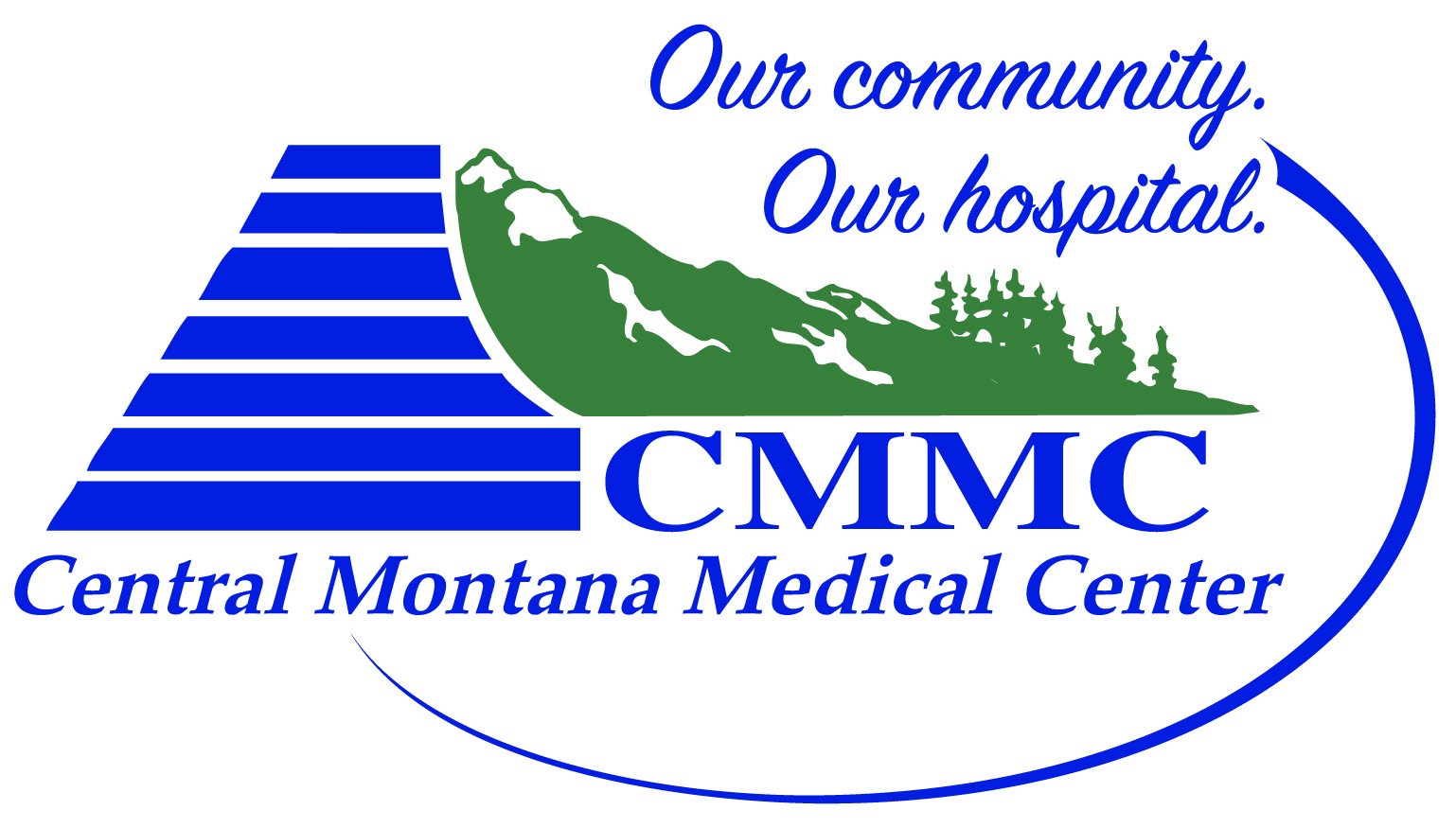 Central Montana Injury Prevention & Jump Training Program Registration Form$150 for 18 Sessions – June 4th – July 13th, 2018Registration deadline:  June 1st Sport:__________________________________College:________________________________Checks payable to: CMMC                                  408 Wendell Ave,                                  Lewistown, MT 59457Athlete InformationName:Age:             DOB:Circle:      Male                FemaleParent Information (if under 18 years old)Parent Information (if under 18 years old)Parent Information (if under 18 years old)Parent Information (if under 18 years old)Parent Information (if under 18 years old)Name:Name:Name:Name:Name:AddressCityCityStateZipEmail addressEmail addressPhonePhonePhoneEmergency Contact NameEmergency Phone Number